EXPRESSION OF INTEREST FROM  ARCHITECTURAL/ ENGINEERING DESIGN CONSULTANCY FIRMS 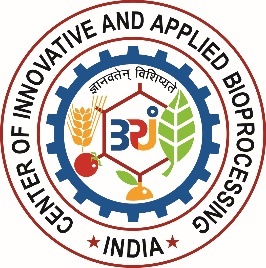 ForProviding Architectural & Engineering Design Consultancy for Partial modification in Existing HVAC ServicesAtCENTER OF INNOVATIVE & APPLIED BIOPROCESSINGCIAB campus, Knowledge City, Sector-81, Mohali-Punjab, IndiaSECTION - IExpression Of Interest – For Providing Architectural & Engineering Design Consultancy for partial modification in exiting HVAC Services PREAMBLE Center of Innovative and Applied Bioprocessing (CIAB), an autonomous institute of the Department of Biotechnology, Govt. of India, is the only institute in the country which works mainly on Secondary Agriculture and development of value added products from different types of bio resources. Its mandate fits well with the of Govt. of India`s programmer on “Doubling the Farmer`s Income” with the same inputsEngineering Design Consultancy firms of repute, having similar exposure in designing and execution of HVAC services at the institutions / Public Buildings are hereby invited to submit their “Expression of Interest” (EOI) for providing Architectural Engineering Design Consultancy services for partial modification of existing operational HVAC inventory and (AHU layout & rerouting of ducting including appropriate insulation) at CIAB, Sector -81, Mohali-140306, Punjab, India.Sealed EOI online e-tender is invited on behalf of the Chief Executive Officer, Centre of Innovative & Applied Bioprocessing (CIAB), Mohali for the work of “-For Providing Architectural & Engineering Design Consultancy for partial modification in exiting HVAC Services.” as per terms and conditions provided in the EOI document.    The EOI document may be purchased directly from the office of CIAB, Mohali, by paying Rs. 590/-in   cash as cost of EOI document or may be downloaded from website of CIAB www.ciab.res.in which case the fee in the form of a Demand draft of Rs. 590/- (Rupees Five Hundred Ninety Rupees only) in favour of Center of Innovative & Applied Bioprocessing payable at Mohali, shall be payable as cost of EOI document. Single Bid must be submitted on or before 15th October 2021 (up to 3.00 PM), along with the appropriate EMD as per below mentioned schedule:NOTE: Bids will be received by offline mode. Bids through FAX/email will be summarily rejectedThe Chief Executive Officer, CIAB reserves the right to accept/reject any tender in part or full without assigning any reason.PRESENT REQUIREMENT CIAB is on the lookout for a reputed Architectural and Engineering Service Design Consultancy firm for HVAC servicers redesign and detailing as appended below: Recalculation of requisite air-conditioning of the laboratories at 3rd floor & 1st floor of CIAB building {04 laboratory of (36x24) feet each}. Raising of AHU’s from the slab surface, enabling repair and maintenance of surface below AHUs.Rerouting of AHU ducting including appropriate insulation at top terrace of building. Redesign air conditioning solutions of the area with existing AHUs or Shifting of spare AHU to 1st floor slab (if any) and design air conditioning distribution to bioprocessing area of CIAB building including extension of chilled water line to the AHU.Raising of GMP AHU enabling repair and maintenance of surface below AHU. It is proposed to consider an aesthetically appealing, functionally suitable, modular service design .The design shall enable faster execution with flexibility to accommodate changes / modifications, if required, at a later date. AIM & OBJECTIVE The aim is to select suitable reputed Engineering Service Design Consultancy firms for providing for partial modification of existing operational HVAC inventory and (AHU layout & rerouting of ducting including appropriate insulation).  ROLE OF THE SELECTED ENGINEERING SERVICE DESIGN CONSULTANCY FIRM The role of the selected firm is to provide a complete and comprehensive Design concept and detailing for all requirements above, but not limited to the following:-Submission of Technical Feasibility and viability Report Assessment of current state with back hand calculation of Air conditioning.Suggesting alternatives & schemes, Preparation of layout as per requirement of CIAB and concept presentation. Modification in the scheme as per changes desired and get the final scheme approved by CIAB along with preliminary estimate of cost.Preparation of item wise details of specification, schedule of quantities, estimate, detailed working drawings with backup quotation. Submission of completion report along with drawings in soft & hard (01 set) to CIAB.The selected firm shall also provide Engineering service Design Consultancy for all related fields including design & detailing, furnishing all drawings and details required. QUALIFYING REQUIREMENTS The reputed Architectural/ Engineering service Design Consultancy firms shall be the main lead for the project. Hence applications from individual / firms with major exposure to Engineering service Architecture will be considered.   Architectural and Engineering Design Consultancy firms shall possess expertise and experience in complete design HVAC and latest emerging features in the field. Interested Architectural/ Engineering service Design Consultancy firms may submit the price bid along with signed/stamped copy this EOI document.The consultancy firm should have registered office in Tricity (Chandigarh, Mohali and Panchkula), Haryana, Punjab and Delhi (NCR region).CIAB, reserves the right to reject any or all applications received without assigning any reason or incurring any liability thereof. MODE OF PRICE BID Generally, the price bids are received in a E-tender with price being quoted in a prescribed format. PAYMENT TERMS The consultancy fee for the scope of work as specified above shall be quoted in lump sum as per stage mentioned below. No deviation on this account will be permitted. Two stages have been envisaged for the purpose of calculation of payment of consultancy fee on pro-rata basis which are broadly in line with fee structure prescribed by Council of Architecture, New Delhi for similar works. No deviation on account of percentages allocated to different stages will be permitted. This is only for the calculation of fee for the work done if work is abandoned in between. However, the payment for the consultancy shall be made on receipt of final bill on certification of the work by Engineer in charge.Statutory deductions as applicable shall be made payment. In case the Architect fails to provide the services as specified above, the same shall be got done from the other agencies at his cost and risk or as decided by CA, CIAB. COMMENCEMENT & COMPLETION OF WORK The Consultant shall commence preparation of Architectural Design within 7 days on placement of LOI and the activities mentioned above shall be completed within 4 weeks. PENALTY FOR DELAY In case the bidder fails to complete the work in the specified time, CIAB shall levy penalty @ 1/2% of awarded value per week or part there of starting from the schedule completion date, subject to a ceiling of 5%. ARBITRATION All disputes, differences, claims and questions whatsoever arising, shall be referred to Arbitration which shall be conducted in accordance with the provisions of the Indian Arbitration and Conciliation Act 1996 or any statutory modification thereof. The arbitrator shall be appointed by Competent Authority, CIAB & arbitration shall take place at Mohali only. If any fees are payable to the arbitrator, these shall be paid equally by both the parties.									Administrative Officer ANNEXURE-1BID SECURITY DECLARATION(To be submitted by bidder on Non-Judicial Stamp Paper of Rs.100/-only duly attested by Notary)I (Name of contractor/bidder with address) do hereby certify that I am genuinely submitting the Bid against CIAB Tender Enquiry No. CIAB/7(98)/2021-Works for the work of Providing Architectural & Engineering Design Consultancy for Partial modification in Existing HVAC Services in Lab building at Main Campus, CIAB, Knowledge City, Sector-81, Mohali.I do hereby undertake that if I withdraw or modify the Bid during the period of Bid validity, or if I will be awarded the work and If I fail to complete or deliver the work as per the deadline defined in the Tender document, this work contract may be terminated at the discretion of Competent Authority, CIAB and I will be suspended for the period of 03 years from being eligible to submit Bids for contracts with the CIAB in future. Date: Name and Signature of Authorized representative Annx-2Price ScheduleName of work: Providing Architectural & Engineering Design Consultancy for Partial modification in Existing HVAC Services in Lab building at Main Campus, CIAB, Knowledge City, sector-81, Mohali-Punjab, India.Name and Signature of Authorized representative(Bidder) Note: The price quoted be inclusive of all taxes, levies and site visit etcs, if any.Annx-3Letter for Unconditional acceptance of Bid ConditionsNo.	DatedTo,The Chief executive Officer,Center of Innovative and Applied Bioprocessing (CIAB),Knowledge City, Sector-81Mohali-140306Sub: - Unconditional Acceptance of Bid ConditionsSir,I have read and examined all the conditions in the bid documents for the subject work and we hereby unconditionally accept the bid conditions entirely for the said work.I/we hereby submit our Bid and undertake to keep it valid for a period of 75 days from the last date of receipt of bid.I/we undertake to execute the above items strictly in accordance with the requirements and particulars/ Specifications stipulated in the Bid documents.I/we hereby further undertake that during the said period:I/we shall not vary/alter or revoke my/our bid during the validity period of Bid.I/we have quoted for the complete scope of the said work.I/we undertake to abide by the terms and conditions as stipulated in CIAB bid documents and as amended thereafter.I/we have not enclosed any condition/ deviation to conditions of Bid documents in the Envelope containing Price bid.I/we agree that in case of any condition is found to be quoted by us in the Price Bid, my/our bid will be rejected and action as per my bid security declaration may be taken.This undertaking is in consideration of CIAB agreeing to open my bid, considering and evaluating the same for the purpose of award of work in terms of provisions of Bid documents.Signature of Authorised Representative of the bidder………………………………………….Bidder’s Stamp1.Issue/download of Tender documentsFrom 08th October 20212.Last date and time for submission of15th October 2021 (up to 3.00 PM)sealed Tender3.Date & time of opening of technical bid15th October 2021 at 3.30 PM4.Earnest Money DepositBid Security Declaration5.Time for Completion of Work4 weeks from period specified inEOI documentStage I On submission and acceptance of Technical Feasibility and viability Report, concept presentation, Architectural Design, drawings and layout. Quoted Amount Stage II Preparation of item wise details of specification, schedule of quantities, estimate, detailed working drawings and tender document. Quoted AmountSl noItem descriptionAmount1Fee for On submission and acceptance of Technical Feasibility and viability Report, concept presentation, Architectural Design, drawings and layout.  2Fee for Preparation of item wise details of specification, schedule of quantities, estimate, detailed working drawings and tender document.